PIETER BRUEGEL TOTÓSZITAKÖTŐ 56. SZÁM 24-25.OLDALOlvasd el a cikket! Válaszolj a kérdésekre!A helyes válaszok előtti betűket folyamatosan összeolvasva egy 1558-ben készült festményének címét kapod megfejtésül!1., Mi az anyanyelve Pieter Bruegelnek?I., holland			A, francia			E, német2. Melyik települést valószínűsítik születési helyének ?B, Bréma			K, Breda 			M., Bécs3., Mely életmód ábrázolásában mozog otthonosan festményein?I., polgári			E, nemesi			A., paraszti4. Milyen foglalkozást választottak fiai felnőttkorukban?R, festő			G, szobrász			D, építész5. Mely témát nem ábrázol festményein? E, nép ünnepek		I, mezőgazdasági munkák O, színház világa6. Hogy  nevezték a 16. század több évtizedét a rendkívüli hideg idő miatt?S. kis jégkorszak		N, nagy jégkorszak	  R, valódi jégkorszak7. Milyen sportot űznek a Vadászok a hóban című képén szereplő alakok a tavon?M, síelés			F, szánkózás                       Z, korcsolyázás8. Milyen tárgy alatt helyezkedik el a menyasszony a Parasztlakodalom című képén?B, papírkorona                 D,papírpalota                      M, papírváros9. Melyik étel nem szerepel a Parasztlakodalom című festményen?A, kukoricakása                U, sült pulyka		    E, leves10. Hány társas- vagy egyéni játékot fedeztek fel az elemzők a Gyermekjátékok című festményen?K, nyolcvan			G, hetven		               J, ötven11. Mely emberi életszakaszt jelenít meg a Gyermekjátékok című festmény?É, időskor			Á, ifjúság                            Ó, felnőttkor12.  Hol található a vőlegény – a feltételezések szerint-   a Parasztlakodalom című képen ?  G, hangszeren játszik       F, nincs a képen                  S, ételeket, italokat oszt ki13. Mi lehet a   helyszíne a Gyermekjátékok című festménynek? A, kisvárosi utca               E, nagyvárosi tér                M, falunak a központjaMEGFEJTÉS : _____________________________________________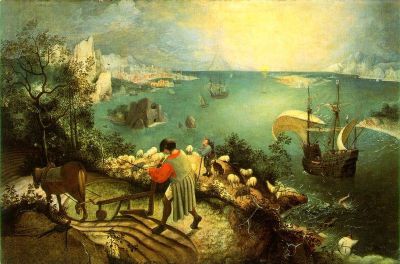 MEGFEJTÉS :1., Mi az anyanyelve Pieter Bruegelnek?I., holland			A, francia			E, német2. Melyik települést valószínűsítik születési helyének ?B, Bréma			K, Breda 			M., Bécs3., Mely életmód ábrázolásában mozog otthonosan festményein?I., polgári			E, nemesi			A., paraszti4. Milyen foglalkozást választottak fiai felnőttkorukban?R, festő			G, szobrász			D, építész5. Mely témát nem ábrázol festményein? E, nép ünnepek		I, mezőgazdasági munkák O, színház világa6. Hogy nevezték a 16. század több évtizedét a rendkívüli hideg idő miat?S. kis jégkorszak		N, nagy jégkorszak	  R, valódi jégkorszak7. Milyen sportot űznek a Vadászok a hóban című képén szereplő alakok a tavon?M, síelés			F, szánkózás                       Z, korcsolyázás8. Milyen tárgy alatt helyezkedik el a menyasszony a Parasztlakodalom című képén?B, papírkorona                 D,papírpalota                      M, papírváros9. Melyik étel nem szerepel a Parasztlakodalom című festményen?A, kukoricakása                U, sült pulyka		    E, leves10. Hány társas- vagy egyéni játékot fedeztek fel az elemzők a Gyermekjátékok című festményen?K, nyolcvan			G, hetven		               J, ötven11. Mely emberi életszakaszt jelenít meg a Gyermekjátékok című festmény?É, időskor			Á, ifjúság                            Ó, felnőttkor12.  Hol található a vőlegény – a feltételezések szerint-   a Parasztlakodalom című képen ?  G, hangszeren játszik       F, nincs a képen                  S, ételeket, italokat oszt ki13. Mi lehet a   helyszíne a Gyermekjátékok című festménynek? A, kisvárosi utca               E, nagyvárosi tér                M, falunak a központjaMEGFEJTÉS : IKAROSZ BUKÁSA